БУЙРУКПРИКАЗ№ 2. 19-октябрь 2017-ж.					Бишкек ш.Кыргыз Республикасынын Өкмөтүнө караштууОтун-энергетикалык комплексти жөнгө салуу боюнча мамлекеттик агенттиктин 2016-жылдын 14-мартындагы №2«Продукциянын (жумуштардын, кызматтардын) өздүк наркын аныктоо жана жылуулук энергиясына тарифтерди түзүүметодикасын бекитүү жөнүндө» буйругунаөзгөртүүлөрдү киргизүү тууралуу«Кыргыз Республикасынын ченемдик укуктук актылары жөнүндө» Кыргыз Республикасынын Мыйзамынын 8-беренесине, Кыргыз Республикасынын Өкмөтүнүн 2014-жылдын 15-сентябры № 530 «Кыргыз Республикасынын Өкмөтүнүн айрым ченем жаратуу ыйгарым укуктарын аткаруу бийлигинин бир катар мамлекеттик органдарына өткөрүп берүү жөнүндө» токтомуна, Кыргыз Республикасынын Өкмөтүнүн 2017-жылдын 16-майындагы № 287 «Кыргыз Республикасынын Өнөр жай, энергетика жана жер казынасын пайдалануу мамлекеттик комитетинин алдындагы «Кыргызтуракжайкоммунсоюз» мамлекеттик ишканасын өзгөртүп түзүү жөнүндө» токтомуна ылайык жана Кыргыз Республикасынын ченемдик укуктук актыларына ылайык келтирүү максатында буйрук кылам:1. Кыргыз Республикасынын Өкмөтүнө караштуу Отун-энергетикалык комплексти жөнгө салуу боюнча мамлекеттик агенттиктин 2016-жылдын 14-мартындагы №2 «Продукциянын (жумуштардын, кызматтардын) өздүк наркын аныктоо жана жылуулук энергиясына тарифтерди түзүү методикасын бекитүү жөнүндө» буйругуна төмөнкү өзгөртүүлөр киргизилсин:жогоруда аталган буйрук менен бекитилген Продукциянын (жумуштардын, кызматтардын) өздүк наркын аныктоо жана жылуулук энергиясына тарифтерди түзүү методикасына:- 1-пунктта «Кыргызтуракжайкоммунсоюз» сөзү «Кыргызжылуулукэнерго» сөзү менен алмаштырылсын.2. Пресс-катчы катталган күндөн тартып үч жумуш күндүн ичинде жарыяласын:- «Эркин Тоо» гезитине;- Кыргыз Республикасынын Өкмөтүнүн расмий веб-сайтына;- Кыргыз Республикасынын Өкмөтүнө караштуу Отун-энергетикалык комплексти жөнгө салуу боюнча мамлекеттик агенттиктин веб-сайтына.3. Укуктук колдоо бөлүмү:- расмий жарыяланган күндөн тартып бир жумуш күндүн ичинде Кыргыз Республикасынын Юстиция министрлигине ушул буйруктун көчүрмөсүн мамлекеттик каттоо үчүн жөнөтсүн;- күчүнө кирген күндөн тартып бир жумуш күндүн ичинде Кыргыз Республикасынын Өкмөтүнүн Аппаратына маалымат үчүн жөнөтсүн.	4. Ушул буйрук расмий жарыяланган күндөн тартып 15 күндүн ичинде күчүнө кирет.Директор									Т.И. НурбашевБУЙРУКПРИКАЗ№ 2 от 19 октября 2017 г.						г. Бишкек О внесении изменений в приказ Государственного агентства по регулированию топливно-энергетического комплекса при Правительстве Кыргызской Республики «Об утверждении Методики 
определения себестоимости продукции (работ, услуг) и формирования тарифов на тепловую энергию» от 14 марта 2016 года № 2В соответствии со статьей 8 Закона Кыргызской Республики «О нормативных правовых актах Кыргызской Республики», постановлением Правительства  Кыргызской Республики «О делегировании отдельных нормотворческих полномочий Правительства Кыргызской Республики ряду государственных органов исполнительной власти» от 15 сентября 2014 года № 530, постановлением Правительства Кыргызской Республики «О реорганизации государственного предприятия «Кыргызжилкомунсоюз» при Государственном комитете промышленности, энергетики и недропользования Кыргызской Республики» от 16 мая 2017 года № 287 и в целях приведения в соответствие с нормативными правовыми актами Кыргызской Республики,  приказываю:1. Внести в приказ Государственного агентства по регулированию топливно-энергетического комплекса при Правительстве Кыргызской Республики «Об утверждении Методики определения себестоимости продукции (работ, услуг) и формирования тарифов на тепловую энергию» от 14 марта 2016 года № 2», следующие изменения:в Методику определения себестоимости продукции (работ, услуг) и формирования тарифов на тепловую энергию, утвержденной вышеуказанным приказом:- в пункте 1 слово «Кыргызжилкоммунсоюз» заменить словом «Кыргызтеплоэнерго».2. Пресс-секретарю опубликовать настоящий приказ в течении трех рабочих дней со дня регистрации:- в газете «Эркин Тоо»;- на официальном веб-сайте Правительства Кыргызской Республики;- на веб-сайте Государственного агентства по регулированию топливно-энергетического комплекса при Правительстве Кыргызской Республики.3. Отделу правовой поддержки:	- в течение одного рабочего дня со дня официального опубликования направить копию настоящего приказа в Министерство юстиции Кыргызской для государственной регистрации;- в течение одного рабочего дня со дня вступления в силу направить в Аппарат Правительства Кыргызской Республики для информации.	4. Настоящий приказ вступает в силу по истечении 15 дней со дня официального опубликования.Директор						Т.И. Нурбашев,КЫРГЫЗ РЕСПУБЛИКАСЫНЫНӨКМӨТҮНӨ КАРАШТУУ ОТУН-ЭНЕРГЕТИКАЛЫК КОМПЛЕКСТИ ЖӨНГӨ САЛУУ БОЮНЧА МАМЛЕКЕТТИК АГЕНТТИК,КЫРГЫЗ РЕСПУБЛИКАСЫНЫНӨКМӨТҮНӨ КАРАШТУУ ОТУН-ЭНЕРГЕТИКАЛЫК КОМПЛЕКСТИ ЖӨНГӨ САЛУУ БОЮНЧА МАМЛЕКЕТТИК АГЕНТТИК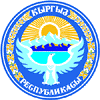 ГОСУДАРСТВЕННОЕ АГЕНТСТВОПО РЕГУЛИРОВНИЮ ТОПЛИВНО -ЭНЕРГЕТИЧЕСКОГО КОМПЛЕКСА ПРИ ПРАВИТЕЛЬСТВЕКЫРГЫЗСКОЙ РЕСПУБЛИКИКЫРГЫЗ  РЕСПУБЛИКАСЫНЫНӨКМӨТҮНӨ  КАРАШТУУ ОТУН-ЭНЕРГЕТИКАЛЫК КОМПЛЕКСТИ ЖӨНГӨ САЛУУ БОЮНЧА МАМЛЕКЕТТИК АГЕНТТИККЫРГЫЗ  РЕСПУБЛИКАСЫНЫНӨКМӨТҮНӨ  КАРАШТУУ ОТУН-ЭНЕРГЕТИКАЛЫК КОМПЛЕКСТИ ЖӨНГӨ САЛУУ БОЮНЧА МАМЛЕКЕТТИК АГЕНТТИКГОСУДАРСТВЕННОЕ  АГЕНТСТВО ПО РЕГУЛИРОВАНИЮ  ТОПЛИВНО-ЭНЕРГЕТИЧЕСКОГО  КОМПЛЕКСАПРИ  ПРАВИТЕЛЬСТВЕ КЫРГЫЗСКОЙ  РЕСПУБЛИКИ